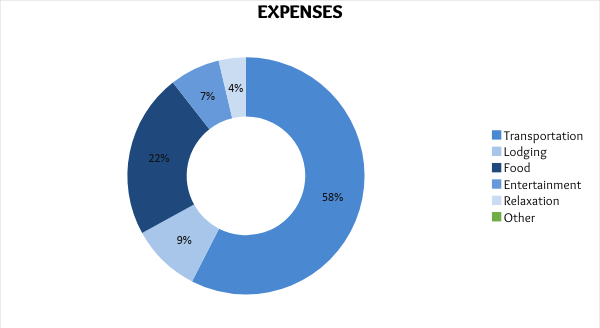 TRAVEL BUDGET WORKSHEET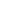 TRAVEL BUDGET WORKSHEETTRAVEL BUDGET WORKSHEETTRAVEL BUDGET WORKSHEETTRAVEL BUDGET WORKSHEETTRAVEL BUDGET WORKSHEETEXPENSESEXPENSESEXPENSESDESCRIPTIONTYPEAMOUNTFlight (From New York to California)Transportation$5,000.00Bus (From California to Los Vegas)Transportation$5,000.00Taxi (From California to Yosemite National Park)Transportation$500.00Hotel ( Nights, Cost/Night)Lodging$2,550.00Breakfast & LunchFood$5,000.00DinnersFood$1,050.00Museum (Ticket Price)Entertainment$850.00Movie (or) any Live show (Ticket Price)Entertainment$1,000.00Driving (Mile, Cost/mile)Transportation$5,000.00Spa ( Cost/Hour)Relaxation$500.00TOTAL BUDGET$30,500.00 TOTAL EXPENSES$26,450.00 VARIANCE$4,050.00 WHERE ARE MY TOTAL EXPENSES GOING?WHERE ARE MY TOTAL EXPENSES GOING?WHERE ARE MY TOTAL EXPENSES GOING?TYPEPERCENTAGEEXPENSESTransportation 58.60%$15,500.00Lodging9.64%$2,550.00Food22.87%$6,050.00Entertainment6.99%$1,850.00Relaxation3.78%$1,000.00Other0.00%$0.00 